Зарегистрировано в Минюсте России 22 января 2013 г. N 26673МИНИСТЕРСТВО ЗДРАВООХРАНЕНИЯ РОССИЙСКОЙ ФЕДЕРАЦИИПРИКАЗот 9 ноября 2012 г. N 720нОБ УТВЕРЖДЕНИИ СТАНДАРТАСПЕЦИАЛИЗИРОВАННОЙ МЕДИЦИНСКОЙ ПОМОЩИ ДЕТЯМПРИ МИТОХОНДРИАЛЬНОЙ МИОПАТИИ, СИНДРОМЕ КЕРНСА-СЕЙРАВ соответствии со статьей 37 Федерального закона от 21 ноября 2011 г. N 323-ФЗ "Об основах охраны здоровья граждан в Российской Федерации" (Собрание законодательства Российской Федерации, 2011, N 48, ст. 6724; 2012, N 26, ст. 3442, 3446) приказываю:Утвердить стандарт специализированной медицинской помощи детям при митохондриальной миопатии, синдроме Кернса-Сейра согласно приложению.МинистрВ.И.СКВОРЦОВАПриложениек приказу Министерства здравоохраненияРоссийской Федерацииот 9 ноября 2012 г. N 720нСТАНДАРТСПЕЦИАЛИЗИРОВАННОЙ МЕДИЦИНСКОЙ ПОМОЩИ ДЕТЯМПРИ МИТОХОНДРИАЛЬНОЙ МИОПАТИИ, СИНДРОМЕ КЕРНСА-СЕЙРАКатегория возрастная: детиПол: любойФаза: любаяСтадия: любаяОсложнения: без осложненийВид медицинской помощи: специализированная медицинская помощьУсловия оказания медицинской помощи: стационарноФорма оказания медицинской помощи: плановаяСредние сроки лечения (количество дней): 28    Код по МКБ X <*>             G71.3  Митохондриальная миопатия,                                        не классифицированная в других                                        рубриках    Нозологические единицы       H49.8  Другие паралитические косоглазия1. Медицинские мероприятия для диагностики заболевания, состояния--------------------------------<1> Вероятность предоставления медицинских услуг или назначения лекарственных препаратов для медицинского применения (медицинских изделий), включенных в стандарт медицинской помощи, которая может принимать значения от 0 до 1, где 1 означает, что данное мероприятие проводится 100% пациентов, соответствующих данной модели, а цифры менее 1 - указанному в стандарте медицинской помощи проценту пациентов, имеющих соответствующие медицинские показания.2. Медицинские услуги для лечения заболевания, состояния и контроля за лечением3. Перечень лекарственных препаратов для медицинского применения, зарегистрированных на территории Российской Федерации, с указанием средних суточных и курсовых доз4. Виды лечебного питания, включая специализированные продукты лечебного питания--------------------------------<*> Международная статистическая классификация болезней и проблем, связанных со здоровьем, X пересмотра.<**> Международное непатентованное или химическое наименование лекарственного препарата, а в случаях их отсутствия - торговое наименование лекарственного препарата.<***> Средняя суточная доза.<****> Средняя курсовая доза.Примечания:1. Лекарственные препараты для медицинского применения, зарегистрированные на территории Российской Федерации, назначаются в соответствии с инструкцией по применению лекарственного препарата для медицинского применения и фармакотерапевтической группой по анатомо-терапевтическо-химической классификации, рекомендованной Всемирной организацией здравоохранения, а также с учетом способа введения и применения лекарственного препарата. При назначении лекарственных препаратов для медицинского применения детям доза определяется с учетом массы тела, возраста в соответствии с инструкцией по применению лекарственного препарата для медицинского применения.2. Назначение и применение лекарственных препаратов для медицинского применения, медицинских изделий и специализированных продуктов лечебного питания, не входящих в стандарт медицинской помощи, допускаются в случае наличия медицинских показаний (индивидуальной непереносимости, по жизненным показаниям) по решению врачебной комиссии (часть 5 статьи 37 Федерального закона от 21.11.2011 N 323-ФЗ "Об основах охраны здоровья граждан в Российской Федерации" (Собрание законодательства Российской Федерации, 28.11.2011, N 48, ст. 6724; 25.06.2012, N 26, ст. 3442)).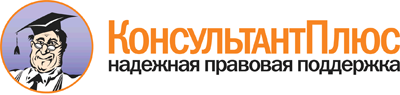  Приказ Минздрава России от 09.11.2012 N 720н
"Об утверждении стандарта специализированной медицинской помощи детям при митохондриальной миопатии, синдроме Кернса-Сейра"
(Зарегистрировано в Минюсте России 22.01.2013 N 26673) Документ предоставлен КонсультантПлюс

www.consultant.ru 

Дата сохранения: 21.07.2017 
 Прием (осмотр, консультация) врача-специалиста                           Прием (осмотр, консультация) врача-специалиста                           Прием (осмотр, консультация) врача-специалиста                           Прием (осмотр, консультация) врача-специалиста                                 Код        медицинской      услуги       Наименование медицинской             услуги             Усредненный    показатель       частоты    предоставления <1>Усредненный  показатель  кратности   применения B01.004.001    Прием (осмотр, консультация)врача-гастроэнтеролога      первичный                   1              1           B01.006.001    Прием (осмотр, консультация)врача-генетика первичный    1              1           B01.013.001    Прием (осмотр, консультация)врача-диетолога             1              1           B01.015.003    Прием (осмотр, консультация)врача - детского кардиолога первичный                   1              1           B01.023.001    Прием (осмотр, консультация)врача-невролога первичный   1              1           B01.025.001    Прием (осмотр, консультация)врача-нефролога первичный   0,2            1           B01.029.001    Прием (осмотр, консультация)врача-офтальмолога первичный0,5            1           B01.031.001    Прием (осмотр, консультация)врача-педиатра первичный    1              1           B01.035.001    Прием (осмотр, консультация)врача-психиатра первичный   0,5            1           B01.046.001    Прием (осмотр, консультация)врача сурдолога-            оториноларинголога первичный0,2            1           B01.058.003    Прием (осмотр, консультация)врача - детского            эндокринолога первичный     0,5            1           Лабораторные методы исследования                                         Лабораторные методы исследования                                         Лабораторные методы исследования                                         Лабораторные методы исследования                                               Код        медицинской      услуги       Наименование медицинской             услуги             Усредненный    показатель       частоты    предоставления Усредненный  показатель  кратности   применения A09.05.007     Исследование уровня железа  сыворотки крови             1              1           A09.05.012     Исследование уровня общего  глобулина в крови           1              1           A09.05.013     Определение                 альбумин/глобулинового      соотношения в крови         1              1           A09.05.024     Исследование уровня общих   липидов в крови             1              1           A09.05.025     Исследование уровня         триглицеридов в крови       1              1           A09.05.032     Исследование уровня общего  кальция в крови             1              1           A09.05.033     Исследование уровня         неорганического фосфора в   крови                       1              1           A09.05.037     Исследование концентрации   водородных ионов (pH) крови 1              1           A09.05.043     Исследование уровня         креатинкиназы в крови       1              1           A09.05.099     Исследование уровня         аминокислотного состава и   концентрации аминокислот в  крови                       1              2           A09.05.206     Исследование уровня         ионизированного кальция в   крови                       1              1           A09.05.207     Исследование уровня молочнойкислоты в крови             1              1           A09.05.208     Исследование уровня         пировиноградной кислоты в   крови                       1              1           A09.28.002     Исследование аминокислот и  метаболитов в моче          1              1           A09.28.004     Обнаружение миоглобина в    моче                        0,5            1           A09.28.006     Исследование уровня         креатинина в моче (проба    Реберга)                    1              1           A09.28.012     Исследование уровня кальция в моче                      1              1           A09.28.017     Определение концентрации    водородных ионов (pH) мочи  1              1           A09.28.026     Исследование уровня фосфора в моче                      1              1           A12.05.056     Идентификация генов         0,5            1           B03.016.003    Общий (клинический) анализ  крови развернутый           1              3           B03.016.004    Анализ крови биохимический  общетерапевтический         1              1           B03.016.006    Анализ мочи общий           1              3           Инструментальные методы исследования                                     Инструментальные методы исследования                                     Инструментальные методы исследования                                     Инструментальные методы исследования                                           Код        медицинской      услуги       Наименование медицинской             услуги             Усредненный    показатель       частоты    предоставления Усредненный  показатель  кратности   применения A04.10.002     Эхокардиография             1              1           A05.02.001     Электромиография игольчатымиэлектродами (одна мышца)    0,7            1           A05.10.003     Проведение холтеровского    исследования                0,5            1           A05.10.006     Регистрация                 электрокардиограммы         1              1           A05.23.001     Электроэнцефалография       0,5            1           A05.23.001.001 Электроэнцефалография с     нагрузочными пробами        0,5            1           A05.23.001.002 Электроэнцефалография с     видеомониторингом           0,1            1           A05.23.009     Магнитно-резонансная        томография головного мозга  0,2            1           A06.03.002     Компьютерная томография     головы                      0,1            1           A06.03.032     Рентгенография кисти руки   0,5            1           A06.03.046     Рентгенография большой      берцовой и малой берцовой   костей                      0,1            1           A12.22.005     Проведение                  глюкозотолерантного теста   1              1           A12.25.001     Тональная аудиометрия       0,3            1           B03.052.001    Комплексное ультразвуковое  исследование внутренних     органов                     1              1           Прием (осмотр, консультация) и наблюдение врача-специалиста              Прием (осмотр, консультация) и наблюдение врача-специалиста              Прием (осмотр, консультация) и наблюдение врача-специалиста              Прием (осмотр, консультация) и наблюдение врача-специалиста                    Код        медицинской      услуги       Наименование медицинской             услуги             Усредненный    показатель       частоты    предоставления Усредненный  показатель  кратности   применения B01.004.002    Прием (осмотр, консультация)врача-гастроэнтеролога      повторный                   0,2            1           B01.006.002    Прием (осмотр, консультация)врача-генетика повторный    1              1           B01.013.001    Прием (осмотр, консультация)врача-диетолога             0,5            2           B01.015.004    Прием (осмотр, консультация)врача-детского кардиолога   повторный                   0,5            2           B01.023.002    Прием (осмотр, консультация)врача-невролога повторный   0,8            2           B01.025.002    Прием (осмотр, консультация)врача-нефролога повторный   0,2            1           B01.031.005    Ежедневный осмотр врачом-   педиатром с наблюдением и   уходом среднего и младшего  медицинского персонала в    отделении стационара        1              27          B01.035.002    Прием (осмотр, консультация)врача-психиатра повторный   0,2            2           B01.046.002    Прием (осмотр, консультация)врача сурдолога-            оториноларинголога повторный0,4            2           B01.054.001    Осмотр (консультация) врача-физиотерапевта              1              1           B01.058.004    Прием (осмотр, консультация)врача - детского            эндокринолога повторный     0,3            1           Лабораторные методы исследования                                         Лабораторные методы исследования                                         Лабораторные методы исследования                                         Лабораторные методы исследования                                               Код        медицинской      услуги       Наименование медицинской             услуги             Усредненный    показатель       частоты    предоставления Усредненный  показатель  кратности   применения A09.05.007     Исследование уровня железа  сыворотки крови             1              1           A09.05.012     Исследование уровня общего  глобулина в крови           1              1           A09.05.013     Определение                 альбумин/глобулинового      соотношения в крови         1              1           A09.05.016     Исследование уровня аммиака в крови                     0,8            1           A09.05.018     Исследование уровня мочевой кислоты в крови             0,5            1           A09.05.024     Исследование уровня общих   липидов в крови             1              1           A09.05.025     Исследование уровня         триглицеридов в крови       1              1           A09.05.032     Исследование уровня общего  кальция в крови             1              1           A09.05.033     Исследование уровня         неорганического фосфора в   крови                       1              1           A09.05.037     Исследование концентрации   водородных ионов (pH) крови 1              2           A09.05.039     Исследование уровня         лактатдегидрогеназы в крови 1              1           A09.05.043     Исследование уровня         креатинкиназы в крови       1              1           A09.05.044.001 Исследование уровня гамма-  глютамилтранспетидазы крови 1              1           A09.05.206     Исследование уровня         ионизированного кальция в   крови                       1              1           A09.05.207     Исследование уровня молочнойкислоты в крови             1              1           A09.05.208     Исследование уровня         пировиноградной кислоты в   крови                       1              1           A09.28.002     Исследование аминокислот и  метаболитов в моче          0,6            1           A09.28.002     Исследование аминокислот и  метаболитов в моче          1              1           A09.28.004     Обнаружение миоглобина в    моче                        0,5            1           A09.28.006     Исследование уровня         креатинина в моче (проба    Реберга)                    1              1           A09.28.012     Исследование уровня кальция в моче                      1              1           A09.28.017     Определение концентрации    водородных ионов (pH) мочи  1              1           B03.016.003    Общий (клинический) анализ  крови развернутый           1              3           B03.016.004    Анализ крови биохимический  общетерапевтический         1              1           B03.016.006    Анализ мочи общий           1              3           Инструментальные методы исследования                                     Инструментальные методы исследования                                     Инструментальные методы исследования                                     Инструментальные методы исследования                                           Код        медицинской      услуги       Наименование медицинской             услуги             Усредненный    показатель       частоты    предоставления Усредненный  показатель  кратности   применения A04.10.002     Эхокардиография             0,2            1           A05.10.003     Проведение холтеровского    исследования                0,5            1           A05.23.001     Электроэнцефалография       0,3            1           A05.23.001.001 Электроэнцефалография с     нагрузочными пробами        0,3            1           A05.23.001.002 Электроэнцефалография с     видеомониторингом           0,1            1           B03.052.001    Комплексное ультразвуковое  исследование внутренних     органов                     1              1           Немедикаментозные методы профилактики, лечения и медицинской             реабилитации                                                             Немедикаментозные методы профилактики, лечения и медицинской             реабилитации                                                             Немедикаментозные методы профилактики, лечения и медицинской             реабилитации                                                             Немедикаментозные методы профилактики, лечения и медицинской             реабилитации                                                                   Код        медицинской      услуги       Наименование медицинской             услуги             Усредненный    показатель       частоты    предоставления Усредненный  показатель  кратности   применения A13.29.003     Психологическая адаптация   1              1            Код        Анатомо-        терапевтическо-        химическая        классификация     Наименование лекарственногопрепарата <**> Усредненный    показатель     частоты    предоставления Единицы  измерения  ССД  <***> СКД  <****>A05BA Препараты для       лечения заболеваний печени              0,4           Аргинина      глутамат      г         5     140   A11DA Витамин B1          0,4           Тиамин        мг        25    700   A11GA Аскорбиновая        кислота (витамин C) 0,6           Аскорбиновая  кислота       мг        150   4200  A11HA Другие витаминные   препараты           1             Витамин E     мг        10    280   Никотинамид   мг        40    1120  Пиридоксин    мг        20    560   Рибофлавин    мг        10    280   A15   Препараты,          стимулирующие       аппетит             0             Янтарная      кислота +     [Лимонная     кислота]      г         0,25  7     A16AA Аминокислоты и их   производные         0,5           Левокарнитин  мг        500   14000 C01CX Другие              кардиотонические    средства            0,6           Цитохром C    мг        40    400   C01EB Другие препараты    для лечения         заболеваний сердца  0,8           Убидекаренон  мг        150   4200    Наименование вида лечебного              питания            Усредненный показатель частоты        предоставления        КоличествоОсновная лечебная диета (ОЛД)  1                             28        